Publicado en Sevilla el 29/11/2022 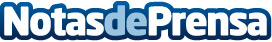 La Escuela Superior de Hostelería se suma a la red Sevilla Sin GlutenCasa Robles se hace eco de la información aportada por Sevilla.org sobre la incorporación de la Escuela Superior de Hostelería de Sevilla a la red Sevilla Sin GlutenDatos de contacto:Casa Robles954 21 31 50Nota de prensa publicada en: https://www.notasdeprensa.es/la-escuela-superior-de-hosteleria-se-suma-a-la Categorias: Nutrición Gastronomía Andalucia Restauración http://www.notasdeprensa.es